___________________ Согласовано                	Президент, председатель Правления     	ТПП ХМАО-Югры И.С.ЧертовПОЛОЖЕНИЕ О КОНКУРСЕ «ЛУЧШИЙ ТОВАР ЮГРЫ-2017»1. Общие положения1.1. Настоящее Положение определяет порядок проведения конкурса «Лучший товар Югры 2017» (далее - Конкурс), оценочные критерии Конкурса, порядок предоставления призового фонда.1.2. Конкурс проводится на территории Ханты-Мансийского автономного округа – Югры (далее -автономный округ) ежегодно. Патронат Конкурса осуществляет Департамент общественных связей Ханты-Мансийского автономного округа – Югры.1.3. Организаторы Конкурса:Торгово-промышленная палата Ханты-Мансийского автономного округа – Югры (далее ТПП ХМАО - Югры) при поддержке Департамента общественных связей Ханты-Мансийского автономного округа–Югры, Департамента экономического развития Ханты-Мансийского автономного округа–Югры, Департамента промышленности Ханты-Мансийского автономного округа – Югры (далее по тексту – Департаменты).1.4. Конкурс проводится в период с 26 июня по 10 декабря 2017 года. Заявки на участие принимаются до 30 сентября  2017  года.2. Цель и задачи Конкурса2.1. Цели Конкурса:-Стимулирование предприятий (организаций) к повышению качества, безопасности и конкурентоспособности региональной продукции и услуг в интересах осуществления национальных проектов, выдвинутых Президентом Российской Федерации;-Усиление ответственности товаропроизводителей перед потребителями;-Широкое информирование общественности о высококачественных региональных товарах в интересах продвижения на внутренние и международные рынки;2.2. Задачи Конкурса:-Определение лучших образцов товаров и услуг на конкурсной основе;-Распространение позитивного опыта предприятий и организаций - лидеров в области качества и конкурентоспособности;-Реализация комплекса организационных, методических и информационно-рекламных мероприятий в интересах предприятий - участников Конкурса;-Разработка и реализация региональных программ направленных на повышение конкурентоспособности товаров и услуг  предприятий-участников Конкурса.3. Участники Конкурса3.1.Участниками Конкурса могут выступать предприятия и организации всех форм собственности, включая предприятия малого и среднего бизнеса, а также индивидуальные предприниматели, входящие в категорию производителей товаров/услуг, удовлетворяющие одновременно всем следующим условиям: - регистрация в установленном законодательством Российской Федерации порядке на территории автономного округа; - производство товаров/услуг.4. Номинации конкурсаКонкурс проводится по следующим номинациям и видам товаров/услуг: 5. Порядок проведения конкурса5.1. Для регистрации в качестве конкурсантов заявители представляют:1) Заявку на участие в конкурсе. Заявка заполняется на каждый вид представляемой продукции;2) Логотип организации;3) Для пищевой продукции – образцы продукции в количестве, определяемом организатором конкурса; 4) Копии сертификатов и свидетельств соответствующих органов (сертификат или декларация соответствия, экологический сертификат, гигиеническое свидетельство, санитарно-эпидемиологическое заключение и другие документы) на заявленную продукцию/услуги;5) Информацию о заявителе и выпускаемой продукции;6) Фотоматериалы на продукцию/услугу (для каталога конкурса);7) Иные документы и материалы на усмотрение руководства предприятия.5.2. Для участия в конкурсе необходимо до 30 сентября 2017 года  подать заявку  (Приложение № 1) секретарю конкурса и представить необходимый комплект документов (Приложение №2)  в установленные сроки по адресу: 628011,  Ханты-Мансийский автономный округ – Югра,  г. Ханты-Мансийск, улица Студенческая, дом 19, кабинет 206;  e-mail: tpphmao@tpphmao.ru с пометкой «Конкурс «Лучший товар Югры»,  телефон: (3467) 371-445,  факс: (3467) 371-883; оплатить регистрационный взнос в размере  установленном организаторами конкурса.5.3.Участник конкурса имеет право вступить в члены ТПП ХМАО-Югры без оплаты вступительного взноса по заявлению о вступлении в члены Палаты.5.4. В каждой номинации определяется победитель, который награждается дипломом, наградной сувенирной продукцией, товарным знаком «Лучший товар Югры-2017». Если номинация содержит подноминации товаров/услуг, то победители определяются соответственно в подноминации.5.5. Заявленная на конкурс продукция и услуги рассматриваются на соответствие следующим требованиям и критериям: - уровень потребительских свойств продукции и услуг в сравнении с отечественными и зарубежными аналогами, представленными на потребительском рынке;- отсутствие/наличие экспертно подтвержденных претензий к качеству со стороны потребителей, закупающих организаций и представителей органов государственного контроля и надзора в регионе, в том числе по показателям безопасности, установленным значениям срока службы, надежности, гарантийным срокам и другим показателям; - стабильность высокого уровня качества заявленной продукции/услуг, степень освоения современных методов управления качеством предприятием-изготовителем или организацией, предоставляющей услуги; - наличие положительных отзывов потребителей, закупающих организаций; - использование региональной и российской сырьевой базы, ресурсов, комплектующих и материалов с учетом материало- и энергосбережения; - динамика объема продаж; - география продаж; - эстетические свойства, дизайн, отображение окружной специфики в образе товара, а также культурный уровень предоставления услуг;- участие предприятия в конгрессно-выставочных мероприятиях, конкурсах;- наличие наград продукции за участие в выставках, конкурсах.5.6. Конкурсная оценка представляемых товаров (включая и продовольственные) и услуг осуществляется экспертной комиссией по установленной организаторами форме с учетом балльной оценки показателей качества (критериев).5.7. Организация проведения Конкурса5.7.1.Конкурс проводится в 3 этапа:Первый (подготовительный) этап – мониторинг предприятий, готовых к участию в Конкурсе, электронное оповещение, предоставление устных разъяснений по проведению Конкурса, прием заявок, осуществление проверки документов с целью возможности (невозможности) допуска к участию в Конкурсе (срок проведения:  с 26 июня по 30 сентября 2017г.).  Второй этап – оценка и экспертиза товаров, работ и услуг (срок проведения:  с 1 по 31 октября 2017г.).  II - этап включает интернет-голосование в целях выявления товаров, работ, услуг, которым отдают предпочтение региональные потребители.Третий (очный) этап - подведение итогов Конкурса экспертным советом, выявление победителей в номинациях (срок проведения:  с 1 ноября по 10 декабря 2017г.).5.7.2.Решение о допуске к участию в Конкурсе принимает Организатор конкурса на основе поданного полного пакета документов. 5.7.3.Рассмотрение заявок и подведение итогов Конкурса осуществляет Экспертный совет. Решение оформляется протоколом заседания. Победители определяются простым большинством голосов. В случае равного распределения голосов сопредседатели конкурсной комиссии имеют право в два голоса. Голосование членов Экспертного совета может проводиться заочно.5.7.4.Организации инфраструктуры поддержки малого и среднего предпринимательства, спонсоры Конкурса могут учреждать специальные призы для участников за различные достижения в сфере малого и среднего бизнеса и вручать их на церемонии награждения победителей Конкурса.6. ТПП ХМАО-Югры осуществляет следующие функции:6.1.Обеспечивает проведение комплекса информационно-рекламных
мероприятий в средствах массовой информации и (или) в сети Интернет.6.2.Обеспечивает информирование о проведении Конкурса органов местного
самоуправления муниципальных образований автономного округа.6.3.Обеспечивает решение организационно-технических вопросов,
связанных с проведением Конкурса.6.4.Проводит адресную рассылку кандидатам Конкурса.6.5.Проводит сбор, анализ материалов Конкурса6.6.Проводит торжественную церемонию награждения победителей Конкурса.7. Экспертный совет Конкурса:7.1.Экспертный совет является коллегиальным органом и состоит не менее чем из 6 человек. Состав совета согласовывается Организаторами Конкурса и утверждается приказом ТПП ХМАО-Югры.7.2.В состав Экспертного совета могут входить заместители Председателя Правительства автономного округа, представители  исполнительных органов государственной власти, некоммерческих организаций и общественных объединений автономного округа, независимые эксперты (с правом совещательного голоса), руководители объединений предпринимателей федерального, регионального и местного уровней, представители Управления Роспотребнадзора по ХМАО-Югре и Управления потребительского рынка муниципальных образований автономного округа.7.3.Экспертный совет осуществляет оценку заявок, представленных на конкурс, подводит итоги конкурса, определяет победителей. Решение совета оформляется протоколом, который подписывает председатель конкурсной комиссии, а  при его отсутствии – заместитель председателя комиссии.7.4.Экспертный совет правомочен принимать решения, если на заседании присутствует более половины его списочного состава.7.5.Решение Экспертного совета принимается открытым голосованием простым большинством голосов присутствующих членов Совета. При равенстве голосов членов Экспертного совета решающим является голос председателя совета.7.6.Ведение вопросов делопроизводства Экспертного совета, хранение и использование документов возлагается на секретаря совета.7.7.Экспертный совет определяет состав финалистов конкурса в номинациях; определяет победителей конкурса в номинациях.8.Партнеры Конкурса:8.1.Партнёрами Конкурса могут быть любые организации и предприятия, способствующие достижению целей и задач Конкурса, оказывающие организационную, методическую и финансовую поддержку в разработке и реализации проектов, мероприятий и акций Конкурса.8.2.Организаторы конкурса по взаимной договоренности оказывают партнёрам информационно-рекламную поддержку, включая размещение информации о партнёре в официальных каталогах, бюллетенях, пресс-релизах, на Интернет-сайте Конкурса и других акциях Конкурса.9.Финансовое обеспечение конкурса9.1. Финансирование конкурса осуществляется за счет регистрационных взносов участников, размер которых устанавливается оргкомитетом.9.2. Оргкомитет конкурса расходует целевые взносы на организационно-методическое, техническое и информационно-рекламное обеспечение конкурса, издание каталогов и других полиграфических материалов, организацию и проведение мероприятий и акций конкурса, развитие и осуществление проектов в рамках конкурса в интересах предприятий-участников в соответствии с целями этого мероприятия.10. Подведение и объявление итогов Конкурса10.1.Победители конкурса имеют право использовать символику конкурса «Лучший товар  Югры-2017» на фирменных бланках, проспектах, буклетах и других информационно-рекламных печатных материалах; на этикетках и ярлыках с готовой продукцией; в изданиях, содержащих рекламные и справочные сведения об организации; в рекламных фильмах и презентациях организации; на сайте организации в сети Интернет; материалах для выставок, плакатах и стендах; на канцелярских товарах, календарях с использованием фирменной символики организации.  10.2.Согласно статьи 46 Закона РФ «О товарных знаках, знаках обслуживания и наименованиях мест происхождения товаров», незаконное использование товарного знака, «противоречащее положениям пункта 2 статьи 4 и пункта 2 статьи 40 настоящего Закона, влечет за собой гражданскую и (или) уголовную ответственность в соответствии с законодательством Российской Федерации».10.3Порядок использования символики (логотипа) Конкурса:- Основным условием  использования логотипа Конкурса в информационно-рекламных целях является принятие руководством предприятия (организации) обязательств в соответствии с «Декларацией Качества» и ее подписания (Приложение № 3). - Использование логотипа участником в последующий период разрешается только с обозначением подписи года его получения, в строгом соответствии утвержденным оригинал-макетом по шрифтам, цвету и пропорциям.- Право использования логотипа участником может быть запрещено только решением Оргкомитета конкурса, в случае письменного подтверждения Государственными органами контроля качества, грубых нарушениях качества выпущенной участником продукции или оказанных услуг более двух раз в течение одного года.- Логотипы окружного конкурса «Лучший товар Югры-2017» передаются участникам Оргкомитетом проекта после официальной церемонии награждения.10.4.Размер присуждаемой премии и номинант на её получение определяются Экспертным советом. Вручение премий осуществляется председателем Экспертного совета на церемонии награждения во время проведения ежегодной выставки-ярмарки «Товары земли Югорской».10.5.Приглашения участникам Конкурса на награждение готовятся и направляются секретарем конкурса не позднее десяти дней до даты  проведения церемонии.10.6.На церемонию награждения приглашаются руководители организаций,
представители деловых и научных кругов, общественных организаций, средств массовой информации автономного округа.10.7.Информация о победителях Конкурса размещается на официальном веб-сайте органов государственной власти Ханты-Мансийского автономного округа – Югры и ТПП ХМАО-Югры.10.8.Организаторы Конкурса осуществляют информационно-рекламную поддержку победителям Конкурса, включая размещение информации в официальных каталогах, бюллетенях, пресс-релизах, на Интернет-сайте Конкурса и других акциях Конкурса.Приложение №1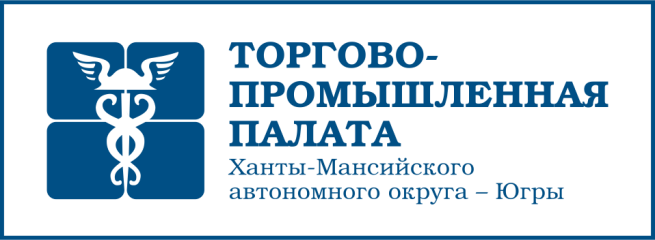 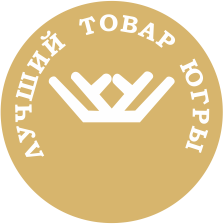   к Положению об организации и проведенииконкурса «Лучший товар Югры - 2017»ДОГОВОР-ЗАЯВКАНА УЧАСТИЕ В КОНКУРСЕ «ЛУЧШИЙ ТОВАР ЮГРЫ – 2017»Руководство предприятия (организации) ознакомлено с Положением и согласно с         условиями участия в конкурсе «Лучший товар Югры-2017»_________________/_______________/         м. п.К заявке необходимо приложить логотип организации и фотоматериалы продукции в формате JPEG. Просьба направить договор-заявку   в ТПП ХМАО-Югры  до 30 сентября 2017г., тел.: (3467) 371-445,  тел./факс: (3467) 371-883, e-mail: tpphmao@tpphmao.ruОригиналы документации  и образцы заявленной на конкурс продукции на экспертизу принимаются не позднее, чем за два дня до проведения заседания экспертной комиссии по адресу: 628002, Ханты-Мансийский автономный округ – Югра,  г. Ханты-Мансийск, ул. Студенческая, 19, каб. 206.  Приложение №2ОБЩИЕ СВЕДЕНИЯАНКЕТАНА ТОВАР/УСЛУГУ, ПРЕДСТАВЛЕННУЮ НА КОНКУРС«ЛУЧШИЙ ТОВАР ЮГРЫ - 2017»1.2.РЕКВИЗИТЫ ПРЕДПРИЯТИЯ – ТОВАРОПРОИЗВОДИТЕЛЯ1.3.СВЕДЕНИЯ О ПРЕДПРИЯТИИ1.4.Информационно-рекламный текст для Каталога Программы *)*) Текст включает описание потребительских свойств, преимущества, конкурентоспособность конкурсного товара. Объем текста:  не более 700 печатных знаков (шрифт TimesNewRoman, размер 14), включая пробелы и служебные символы, а также логотип предприятия в форматах CorelDraw, PDF, JPEG. Файл со сканированным текстом обработке не подлежит. ФИО исполнителя, телефон____________________________________________________________Руководитель компании  М.П. _____________ /_______________/                                                              (подпись)             (Ф.И.О.) Приложение № 3к Положению о проведении конкурса «Лучший товар Югры-2017» ДЕКЛАРАЦИЯ КАЧЕСТВА  - ЗНАК «ЛУЧШИЙ ТОВАР ЮГРЫ»Исходя из общественной значимости и необходимости обеспечения высокого уровня качества и конкурентоспособности товаров и услуг, производимых в Ханты-Мансийском автономном округе-Югре, а также целей и задач конкурса «Лучший товар Югры» руководство и коллектив организации (предприятия, фирмы)_____________________________________________________________________________________ (наименование организации, предприятия, фирмы) принимают на себя добровольные обязательства обеспечивать стабильность показателей качества и поддерживать достигнутый высокий уровень потребительских характеристик продукции/услуги  _____________________________________________________________________________________ _____________________________________________________________________________________ (наименование продукции, товара, услуги)В течение ____________________________________________________________________________(не более 2-х лет с даты подписания) В соответствии с Положением о проведении конкурса «Лучший товар Югры», итоговым протоколом и на основании подписанной декларации организации (предприятию, фирме) предоставляется право использовать знак конкурса в информационно-рекламных целях и размещать его на упаковке продукции в течение указанного срока.Дата подписания декларации «___» __________ 20__ г. От имени руководства и коллектива предприятия  М.П. _____________ /_______________/                                                              (подпись)             (Ф.И.О.) От имени конкурсной комиссии  М.П. _____________ /_______________/ (подпись)             (Ф.И.О.) №п/пНоминацияВид товара/услугиРаздел 1. Продовольственные товары (продукция) ЮгрыРаздел 1. Продовольственные товары (продукция) ЮгрыРаздел 1. Продовольственные товары (продукция) Югры1.1.Производство хлеба и кондитерских изделийХлеб и хлебобулочные изделия1.1.Производство хлеба и кондитерских изделийИзделия бараночные, сухарные1.1.Производство хлеба и кондитерских изделийИзделия кондитерские мучные. Печенье. Кексы. Рулеты. Пряники1.1.Производство хлеба и кондитерских изделийИзделия кондитерские. Торты и пирожные1.2.Производство молочных продуктовМолоко1.2.Производство молочных продуктовСметана, сливки жидкие1.2.Производство молочных продуктовМасло1.2.Производство молочных продуктовСыр1.2.Производство молочных продуктовПродукция кисломолочная (кефир, ряженка, йогурты и пр.)1.2.Производство молочных продуктовТворог и сырково-творожные изделия1.2.Производство молочных продуктовМороженое1.3.Рыба и рыбная продукция» (по видам обработки)Рыба охлаждённая/мороженая1.3.Рыба и рыбная продукция» (по видам обработки)Рыба солёная1.3.Рыба и рыбная продукция» (по видам обработки)Рыба копчёная1.3.Рыба и рыбная продукция» (по видам обработки)Рыба вяленая1.3.Рыба и рыбная продукция» (по видам обработки)Рыбные полуфабрикаты1.3.Рыба и рыбная продукция» (по видам обработки)Икра рыбная1.3.Рыба и рыбная продукция» (по видам обработки)Рыбные пресервы, рыбные консервы1.4.Производство мяса и мясопродуктовМясо говядины свежее, охлаждённое или  замороженное1.4.Производство мяса и мясопродуктовМясо свинины свежее, охлаждённое или  замороженное1.4.Производство мяса и мясопродуктовМясо сельскохозяйственной птицы свежее, охлаждённое или  замороженное1.4.Производство мяса и мясопродуктовКолбасные изделия1.4.Производство мяса и мясопродуктовКопчёные изделия1.4.Производство мяса и мясопродуктовПолуфабрикаты мясные1.4.Производство мяса и мясопродуктовКонсервы мясные1.5.Продукция сельского хозяйстваРастениеводство1.5.Продукция сельского хозяйстваЖивотноводство1.6.Консервированная продукцияОвощи1.6.Консервированная продукцияФрукты1.7.Продукция из даров природыГрибы сухие/свежие/замороженные1.7.Продукция из даров природыЯгоды сухие/свежие/замороженные1.7.Продукция из даров природыОрех кедровый1.8.Пушно-меховое сырьё1.9.Продукция звероводства1.10.Производство спиртных напитков1.11.Производство слабоалкогольных напитков1.12.Производство минеральных вод и других безалкогольных напитковВода минеральная1.12.Производство минеральных вод и других безалкогольных напитковВода питьевая1.12.Производство минеральных вод и других безалкогольных напитковНапитки безалкогольные1.13.Производство прочих пищевых продуктов, не включённых в другие группыРаздел 2. Непродовольственные (промышленные) товары народного потребленияРаздел 2. Непродовольственные (промышленные) товары народного потребленияРаздел 2. Непродовольственные (промышленные) товары народного потребления2.1.Обработка древесины и производство изделий из дерева2.2.Производство строительных товаров2.3.Производство мебели2.4.Текстильное и швейное производство2.5.Производство обуви2.6.Издательская и полиграфическая продукция2.7.Производство прочей продукции, не включённой в другие группы2.8.Производство нефтепродуктов2.9.Полимерное производство2.10.Производство готовых металлических изделий2.11.Производство металлического оборудованияТеплообменные устройства2.11.Производство металлического оборудованияОборудование для кондиционирования и вентиляции воздуха2.12.Добыча полезных ископаемых2.13.Химическое производствоПродукция лесохимии2.13.Химическое производствоПродукция органического синтеза2.14.Изделия национальных промыслов и сувенирная продукция2.15.Производство прочей продукции, не включённой в другие группыРаздел 3. Услуги для населенияРаздел 3. Услуги для населенияРаздел 3. Услуги для населенияПодраздел 1. Торговля. Общественное питание. Сервис.Подраздел 1. Торговля. Общественное питание. Сервис.Подраздел 1. Торговля. Общественное питание. Сервис.3.1.1.Услуги торговлиУслуги розничной торговли3.1.1.Услуги торговлиУслуги оптовой торговли3.1.1.Услуги торговлиУслуги потребкооперации3.1.1.Услуги торговлиУслуги сети магазинов3.1.1.Услуги торговлиУслуги торговых центров3.1.1.Услуги торговлиУслуги аптек и аптечных подразделений3.1.2.Услуги общественного питания3.1.3.Услуги ресторанов3.1.4.Услуги кафе, баров3.1.5.Услуги по организации досуга3.1.6.Туристские услуги3.1.7.Гостиничные услуги3.1.8.Услуги индустрии красоты и здоровьяПодраздел 2. Банки. Финансовые услуги. Страхование.Подраздел 2. Банки. Финансовые услуги. Страхование.Подраздел 2. Банки. Финансовые услуги. Страхование.3.2.1.Услуги банка3.2.2.Услуги страхования3.2.3.Услуги лизинга3.2.4.Консалтинговые услугиПодраздел 3. Социальные услугиПодраздел 3. Социальные услугиПодраздел 3. Социальные услуги3.3.1.Образовательные услугиВысшие учебные заведения3.3.1.Образовательные услугиСредние профессиональные учебные заведения3.3.1.Образовательные услугиЦентры по переподготовке кадров и повышения квалификации работников3.3.1.Образовательные услугиУчебные и образовательные центры, курсы3.3.2.Услуги здравоохраненияРеабилитационно-технические услуги для населения3.3.2.Услуги здравоохраненияУслуги санаторно-оздоровительных учреждений3.3.2.Услуги здравоохраненияУслуги стоматологических клиник и центров3.3.2.Услуги здравоохраненияУслуги медицинских центров и частных клиникПодраздел 4. Промышленные услугиПодраздел 4. Промышленные услугиПодраздел 4. Промышленные услуги3.4.1.Услуги строительстваУслуги строительных организаций3.4.1.Услуги строительстваУслуги строительства, ремонта и благоустройства3.4.1.Услуги строительстваУслуги дорожного хозяйства3.4.1.Услуги строительстваУслуги в жилищно-коммунальном хозяйстве3.4.1.Услуги строительстваАрхитектура, градостроительная деятельность, землеустройство, ландшафтное проектирование3.4.1.Услуги строительстваСтроительный дизайн3.4.1.Услуги строительстваТорговля и комплектация строительно-отделочными материалами3.4.2.Услуги лесного хозяйстваПосадка лесных полос3.4.2.Услуги лесного хозяйстваОбработка древесины3.4.2.Услуги лесного хозяйстваПроизводство продукции ЛПК3.4.2.Услуги лесного хозяйстваЛесоустроительные работы3.4.3.Услуги охраны окружающей средыПодраздел 5. Бизнес – услугиПодраздел 5. Бизнес – услугиПодраздел 5. Бизнес – услуги3.5.1.Услуги охранного бизнеса3.5.2.Услуги по изготовлению наружной рекламы3.5.3.Услуги лесозаготовки3.5.4.Услуги нефтегазосервиса3.5.5.Услуги нефтегазодобычи3.5.6.Услуги промышленного сервиса3.5.7.Услуги транспортировки и хранения газа3.5.8.Услуги капитального ремонта нефтяных и газовых скважин3.5.9.Услуги сервиса и технического обслуживания3.5.10.Услуги по поставке оборудования3.5.11.Услуги по установке оборудования3.5.12.Услуги бытового сервиса3.5.13.Юридические и нотариальные услуги3.5.14.Услуги автосервиса3.5.15.Издательские и полиграфические услуги3.5.16.Услуги бухгалтерского учёта и аудита3.5.17.Услуги природоохранного назначения3.5.18.Услуги научных и проектных организаций3.5.19.IT услуги3.5.20.Услуги связи3.5.21.Инновационный бизнес3.5.22.Услуги научной деятельности3.5.23.Услуги транспортаУслуги речного транспорта3.5.23.Услуги транспортаУслуги воздушного транспорта3.5.23.Услуги транспортаУслуги автомобильного транспорта3.5.24.Услуги, не включённые в другие группыГруппа/раздел/подразделНоминацияПолное наименование предприятияФ.И.О. руководителя, должность  Почтовый адресТелефон, факс, е-mailорганизацииИсполнитель (ФИО, должность)Контакты исполнителя (телефон рабочий и мобильный, e-mail)1Наименование товара2Длительность выпуска конкурсной продукции (лет)3Сведения о наличии декларации или сертификата соответствия продукции 4Серийность выпуска продукции (массовое производство, мелкосерийное производство, опытная партия, единичные образцы и т.д.)5Оценка уровня качества продукции в сравнении с выбранным отечественным/зарубежным аналогом (выше, на уровне, приближается и т.д.)6Использование нормативно-технических документов (ГОСТ, ОСТ, ТУ)7Используемое сырье для производства продукции (отечественное, отечественное +зарубежное, зарубежное) 8Доступность продукции для граждан с разной покупательской способностью (низкой, средней, высокой)9Сбыт конкурсной продукции на рынках (внутренний рынок региона, другие регионы, страны СНГ, другие страны)10Объем реализации продукции на местном потребительском рынке (кол-во) за 9 месяцев текущего года  (в рублях)11Объем реализации выпускаемой конкурсной продукции за 2 предыдущих года  (в рублях)2016 год – 2015год –12Удельный вес конкурсной продукции в общем объеме производства (%)13Наличие штрих-кода на продукции14Уровень рекламного сопровождения (рекламная стратегия, периодические рекламные акции и т.д.), указать какие, в каком виде проводятся15Участие предприятия в ярмарках, выставках, конкурсах (перечислить)16Награды предприятия за участие в выставках, конкурсах (перечислить какие и за какую продукцию)17Участие организации в оказании благотворительной помощи (указать, какую конкретно помощь оказывает организация, кому).18Состоит ли организация в Антикоррупционной хартии российского бизнеса, Реестре надежных партнеров РФ  (указать)19.Является ли компания членов ТПП ХМАО-Югры или другого объединения предпринимателей (перечислить) Организационно-правовая форма (ФГУ, ОАО, ООО, ЗАО и пр.)Полное наименование предприятия (без указания организационно-правовой формы)Краткое наименование предприятияРуководитель предприятия (фамилия, имя, отчество)ИНН предприятияКПП предприятияФинансовые реквизиты организацииПочтовый индексОбласть, автономный округРайонНаселенный пункт (город, поселок, деревня и др.)УлицаДомКорпусСтроениеОфис(Код города) Телефон/ФаксЭлектронная почтаСайт в интернетеКоличество сотрудниковПочему именно с Вашу продукцию/услугу выбирают потребители? Какая главная ценность Вашего продукта (услуги)?  Что  выделяет предложения Вашей компании на фоне аналогичных? Какой результат Вы планируете получить от размещения информационных материалов Вашей компании в рамках  пакета «Привилегия»?